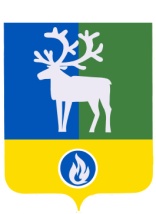 СЕЛЬСКОЕ ПОСЕЛЕНИЕ ПОЛНОВАТБЕЛОЯРСКИЙ РАЙОНХАНТЫ-МАНСИЙСКИЙ АВТОНОМНЫЙ ОКРУГ – ЮГРААДМИНИСТРАЦИЯ СЕЛЬСКОГО ПОСЕЛЕНИЯПОСТАНОВЛЕНИЕот 10 декабря  2013 года                                                                                                      № 114Об утверждении Положения о проведении Дня открытых дверей в администрации сельского поселения Полноват	В соответствии с федеральными законами от 02 марта 2007 года № 25 –ФЗ « О муниципальной службе в Российской Федерации, от 09 февраля 2009 года № 8-ФЗ «Об обеспечении доступа к информации о деятельности государственных органов и органов местного самоуправления», Законом Ханты-Мансийского автономного округа – Югры от 20 июля 2007 года № 113-оз «Об отдельных вопросах муниципальной службы в Ханты-Мансийском автономном округе - Югре»  п о с т а н о в л я ю:	1.Утвердить прилагаемое Положение о проведении Дня открытых дверей в администрации сельского поселения Полноват.	2. Опубликовать настоящее  постановление в газете «Белоярские вести».	3. Контроль за выполнением настоящего постановления возложить на заместителя главы муниципального образования, заведующего сектором муниципального хозяйства администрации сельского поселения Полноват Рузманова А.И.Глава сельского поселения                                                                                    Л.А.МакееваУтвержденопостановлением администрациисельского поселения Полноватот 10 декабря 2013 года № 114П О Л О Ж Е Н И ЕО проведении Дня открытых дверей в администрации сельского поселения ПолноватОбщие положения1.1.Настоящее Положение о проведении Дня открытых дверей в администрации сельского поселения Полноват (далее –Положение) разработано в целях реализации долгосрочной целевой программы сельского поселения Полноват «Развитие муниципальной службы в сельском поселении Полноват на 2011-2013 годы», утвержденной постановлением администрации сельского поселения Полноват от 28 октября 2010 года № 75, и определяет порядок и условия проведения Дня открытых дверей.1.2. Организатором и ответственным за проведение Дня открытых дверей является сектор организационной деятельности администрации сельского поселения Полноват (далее – сектор организационной деятельности).1.3. День открытых дверей проводится ежегодно (не чаще 1 раз в год).Цели и задачи проведения Дня открытых дверей.2.1.День открытых дверей проводится в целях совершенствования кадровой политики в органах местного самоуправления сельского поселения Полноват, повышение престижа муниципальной службы, а также информирования граждан о деятельности органов местного самоуправления сельского поселения Полноват.2.2. Проведение Дня открытых дверей призвано способствовать решению следующих задач:1) формирование у молодого поколения знаний о деятельности органов местного самоуправления сельского поселения Полноват;2) обеспечение открытости и публичности власти для населения;3) формирование позитивного имиджа муниципальной службы в молодежной среде;4) привлечение молодежи на муниципальную службу сельского поселения Полноват.Участники Дня открытых дверейУчастниками дня открытых дверей могут быть учащиеся 9-11 классов общеобразовательного учреждения, расположенного на территории сельского поселения Полноват (далее – учебное заведение).Порядок проведения Дня открытых дверейСектор организационной деятельности информирует учебное заведение через официальный сайт органов местного самоуправления сельского поселения Полноват о проведении Дня открытых дверей в органах местного самоуправления сельского поселения Полноват.День открытых дверей проводится по предворительным заявкам учебного заведения.Заявка на проведение Дня открытых дверей подается учебным заведением в срок до 20 декабря  текущего года на следующий календарный год по форме согласно приложению 1.Сектор организационной деятельности на основании заявок:Определяет количество групп (количество участников одной группы не доолжно превышать 30 человек);Готовит график мероприятий (дата, время проведения мероприятий, лиц, ответственных за мероприятие), который утверждается главой сельского поселения Полноват;Формирует материалы, представляемые участниками мероприятия;Определяет ответственных специалистов за организацию Дня открытых дверей;Утверждают формат, место, регламент встречи с главой сельского поселения Полноват или его заместителем. Утвержденный график меропритий направляется лицам, ответственным за мероприятия, для дальнейшей работы, а также в учебное заведение для ознакомления.Руководитель учебного заведения, подавший заявку на участие в Дне открытых дверей, формирует приказ, в котором за кураторами групп закрепляется ответственность за жизнь и  здоровье учащихся и соблюдение ими правил поведения в администрации сельского поселения Полноват (далее- администрация поселения) во время проведения мероприятий Дня открытых дверей.Ответственное лицо в администрации поселения в утвержденные графиком сроки, организует встречу, регистрацию и сопровождение участников Дня открытых дверей.Список участников с руководителем группы от учебного заведения подается в администрацию поселения за день до проведения Дня открытых дверей. Участникам разъясняется экскурсионный маршрут по администрации поселения.Основные мероприятия К основным мероприятиям относятся:экскурс по истории органа местного самоуправления;демонстрация официального сайта органов местного самоуправления сельского поселения Полноват;знакомство с работой администрации поселения;встреча с главой сельского поселения Полноват или его заместителем;анкетирование участников мероприятий Дня открытых дверей по форме согласно приложения 2 к настоящему Положению;подведение итогов.Продолжительность всех мероприятий для одной группы устанавливается организатором Дня открытых дверей.Все мероприятия Дня открытых дверей проводятся на безвозмездной основе.Информация о проведении Дня открытых дверей публикуется в средствах массовой информации и размещается на официальном сайте органов местного самоуправления сельского поселения Полноват.Приложение 1к Положению о проведенииДня открытых дверей в администрациисельского поселения Полноват Ф О Р М А заявки на участие в Дне открытых дверейЗ А Я В К А на участие в Дне открытых дверей, проводимом в администрации сельского поселения ПолноватПриложение 2к положению о проведенииДня открытых дверей в администрациисельского поселения ПолноватАНКЕТАУВАЖАЕМЫЙ РЕСПОНДЕНТ!Администрация сельского поселения Полноват проводит опрос в рамках проекта, направленного на формирование у подрастающего поколения позитивного мнения о муниципальной службе.Просим Вас принять участие в опросе и ответить на вопросы предлагаемой анкеты.Опрос носит анонимный характер, все полученные данные будут использоваться только в обобщенном виде.Благодарим Вас за согласие принять участие в нашем опросе!Ваш полмужской;женский.Ваш возраст14 – 16;17 -19. Интересуетесь ли Вы деятельностью муниципальных служащих?Всегда в курсе всех новостей;Интересуюсь, время от времени;Очень редко;Безразлично.По Вашему мнению, по какому принципу принимают на работу в администрацию сельского поселения Полноват? (НЕ БОЛЕЕ 2 ВАРИАНТОВ ОТВЕТА)Специальное образование (ГМУ);Опыт работы;По рекомендации;По знакомству;Воздержусь от ответа;Иные варианты_____________________________________________________________Как Вы считаете, что является главной причиной поступления на муниципальную службу?стремление занять престижное место;получить гарантию стабильного положения и постоянной работы;возможность служебного роста;затрудняюсь ответить;Иные варианты_____________________________________________________________Хотели ба Вы работать в органах власти?Да (почему?)_______________________________________________________________Нет (почему?)______________________________________________________________Меня это не интересует.Какая по Вашему мнению, должна быть мотивация для того, чтобы муниципальные служащие повышали квалификацию и свой профессионализм? (НЕ БОЛЕЕ 2 ВАРИАНТОВ ОТВЕТА)Высокая зарплата;Поощрение в виде туристических путевок;Продвижение по служебной лестнице;Затрудняюсь ответитьИные варианты_____________________________________________________________Как Вы оцениваете работу муниципальных служащих?Меня все устраивает;Частично удовлетворяет;Не удовлетворяет;затрудняюсь ответить;Иные варианты_______________________________________________________________Понравилось ли Вам участие в Дне открытых дверей?Да (что именно?)Нет (почему?)Иное _______________________________________________________________________С работой каких структурных подразделений администрации сельского поселения Полноват Вы хотели бы ознакомиться?______________________________________________________________________________________________________________________________________________________________Ваши пожелания и замечания?______________________________________________________________________________________________________________________________________________________________Спасибо за участие в опросе!Учреждение, руководитель учреждения(контактная информация: наименование учреждения, Ф.И.О. руководителя учреждения, адрес и телефон)Руководитель группы участников (Ф.И.О., телефон, реквизиты приказа о возложении ответственности за жизнь и здоровье несовершеннолетних)Количество участниковПериод посещения администрации сельского поселения Полноват